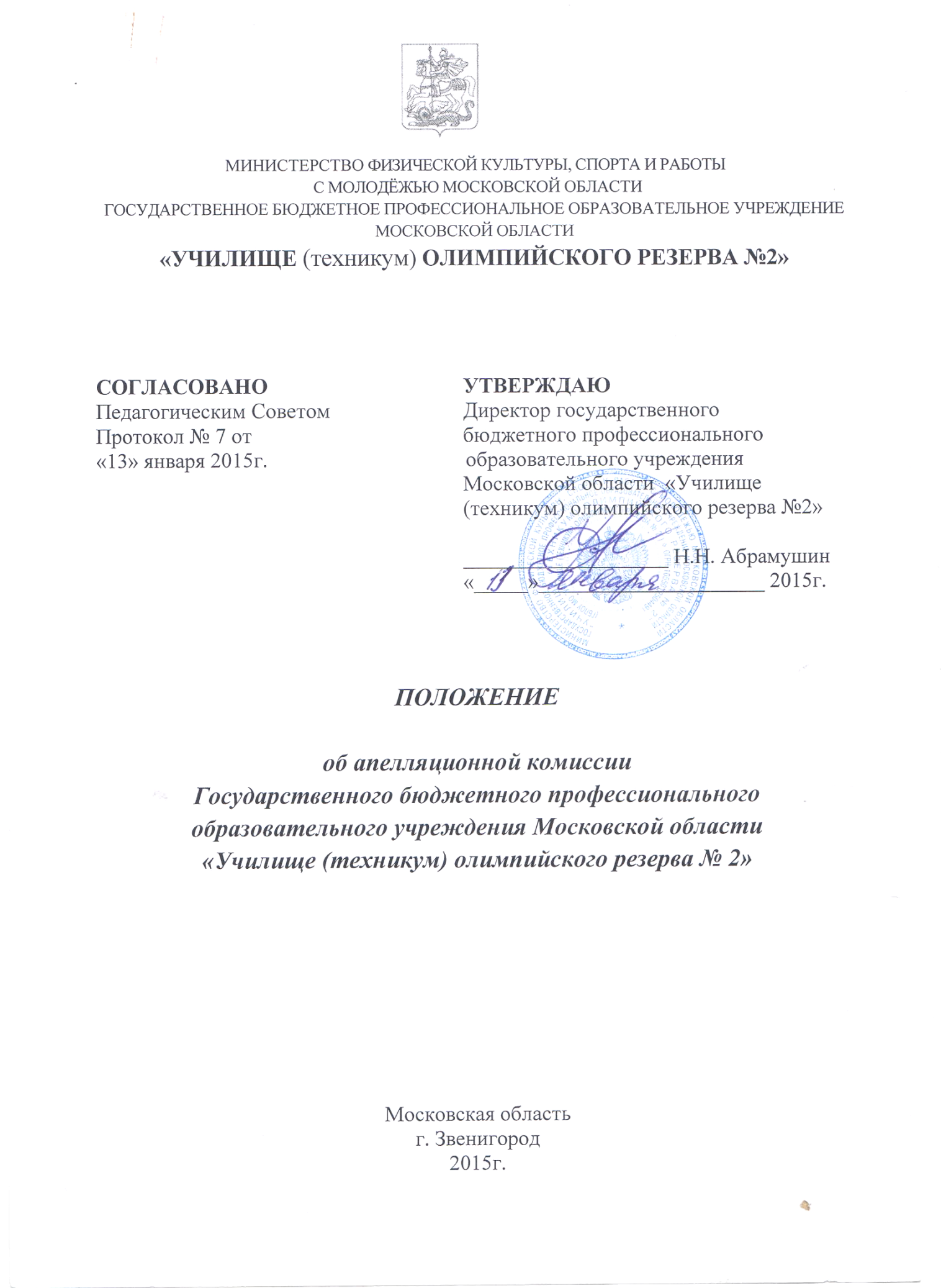 1. Общие положенияНастоящее положение определяет состав, полномочия и порядокорганизации работы апелляционной комиссии Государственного бюджетного профессионального образовательного учреждения Московской области «Училище (техникум) олимпийского резерва № 2» (далее Училище). В Положении определяются цели, порядок формирования и структура апелляционной комиссии Училища (далее - Комиссия), ее полномочия и функции, права и обязанности членов, а также порядок организации работы.1.2 Положение об апелляционной комиссии составлено в соответствии соп.8 ст.55 Федерального закона от 29 декабря 2012 г. № 273-ФЗ «Об образовании в Российской Федерации», Приказа Министерства образования и науки Российской Федерации от 23 января 2014г. № 36 «Об утверждении Порядка приема на обучение по образовательным программам среднего профессионального образования»,Рекомендациями по организации деятельности экзаменационных и апелляционных комиссий образовательных учреждений среднего профессионального образования направленных письмом Минобразования РФ от 18 декабря 2000 года № 16-51-331 ин/16-1Устава Училища и Правил приема в Училище. 1.3. Апелляционная комиссия создается в целях обеспечения соблюдения единых требований и разрешения спорных вопросов при проведении вступительных испытаний и защиты прав поступающих в ГБПОУ МО «Училище (техникум) олимпийского резерва № 2» (далее – Училище).1.4. Апелляционная комиссия формируется  для рассмотрения заявлений поступающих, не согласных с результатами вступительных испытаний, или с процедурой их проведения в Училище. 2. Структура и состав комиссии2.1. Апелляционная комиссия создается приказом директора, в котором определяется персональный состав указанной комиссии, назначается ее председатель. Комиссия формируется из числа квалифицированных педагогических работников Училища.2.2. В состав комиссии включаются: председатель апелляционной комиссии и его заместитель, члены комиссии, ответственный секретарь приемной комиссии. Работу апелляционной комиссии возглавляет председатель, который организует в установленном порядке работу комиссии. В отсутствии председателя его обязанности выполняет заместитель  председателя.2.3. Деятельность комиссии является правомочной при наличии не менее трех членов.2.4. В апелляционную комиссию могут быть  включены в качестве независимых экспертов представители органов исполнительной власти субъекта Российской Федерации, осуществляющих управление в сферефизической культуры и спорта.3. Полномочия и функции апелляционной комиссии3.1. Комиссия осуществляет свою работу в период проведения вступительных испытаний в Училище.3.2. Основными функциями комиссии являются:-   принятие и рассмотрение апелляций поступающих в Училище;-  установление соответствия выставленных баллов принятым требованиям оценивания по данному вступительному испытанию;-  принятие решения о соответствии выставленных баллов или о выставлении других баллов (как в случае их повышения, так и понижения);-  оформление протокола о принятом решении и доведение его до сведения абитуриента (под подпись).3.3. В целях выполнения своих функций комиссия вправе рассмотреть:-  материалы вступительных испытаний;- сведения о присутствовавших на вступительном испытании; -  протоколы результатов, показанных абитуриентом;- сведения о соблюдении процедуры проведения вступительного испытания и т.п. 4. Порядок работы апелляционной комиссии4.1. Право подачи апелляции имеют поступающие, участвовавшие во вступительных испытаниях, проводимых Училищем. По результатам вступительного испытания абитуриент имеет право подать в апелляционную комиссию письменное заявление о нарушении, по его мнению, установленного порядка проведения испытания и (или) несогласии с его результатами (далее – апелляция).4.2. Апелляцией является аргументированное письменное заявление абитуриента на имя председателя апелляционной комиссии о нарушении процедуры вступительных испытаний, приведших к снижению балла, или об ошибочности, по его мнению, выставленного итогового балла на вступительных испытаниях (Приложение 1). 	В ходе рассмотрения апелляций проверяется:- правильность выставленного итогового балла; - соблюдение порядка проведения вступительного испытания.4.3. Не принимаются апелляции по вопросам:- содержания и структуры вступительных испытаний;- нарушения абитуриентом правил поведения на вступительном испытании;-нарушения абитуриентом инструкции по выполнению вступительного испытания.4.4. Апелляция об ошибочности выставленного итогового балла подается абитуриентом лично на следующий день после объявления оценки по вступительному испытанию. Приемная комиссия обеспечивает прием апелляций в течение всего рабочего дня.  Апелляции от вторых лиц, в том числе от родственников абитуриентов, не принимаются и не рассматриваются.4.5. Апелляция о нарушении процедуры проведения вступительных испытаний в  форме просмотра технико-тактической подготовки принимается в день проведения вступительного испытания.4.6. Абитуриент  имеет право присутствовать при рассмотрении апелляции и должен иметь при себе документ, удостоверяющий его личность.4.7. С несовершеннолетнимипоступающими (до 18 лет) имеет право присутствовать один из родителей или законных представителей, кроме несовершеннолетних, признанных в соответствии с законодательством РФ  полностью дееспособными до достижения совершеннолетия (п.1 ст.56 Семейного кодекса РФ №225-ФЗ от 29.12.1995, в ред. от 20.04.2015).Указанные лица должны иметь при себе документы, удостоверяющие их личность.4.8. Рассмотрение апелляции проводится в течение дня после дня ознакомления с результатами вступительного испытания. Повторная апелляция для абитуриентов, не явившихся на нее в указанный срок, не назначается и не проводится.4.9. Рассмотрение апелляции не является пересдачей вступительного испытания. В ходе рассмотрения апелляции проверяется только правильность оценки результатасдачи вступительного испытания.4.10. После рассмотрения апелляции выносится решение апелляционной комиссией о результате по вступительному испытанию (как в случае его повышения, так и понижения или оставления без изменения), составляется протокол (Приложение2). Изменение балла вносятся в экзаменационный лист абитуриента. Решение апелляционной комиссии доводится до сведения абитуриента под роспись. Выписка из протокола решения апелляционной комиссии хранится в личном деле абитуриента.4.11. При возникновении разногласий в апелляционной комиссии по поводу поставленной оценки проводится голосование, и решение утверждается большинством голосов.4.12. Решение апелляционной комиссии является окончательным и пересмотру не подлежит.Приложение 1к положению об апелляционной комиссииПредседателю апелляционной комиссии_____________________________________(Ф.И.О.)от абитуриента_____________________________________________________________________________________________________(фамилия, имя, отчество полностью)отделение ___________________________АПЕЛЛЯЦИЯПрошу рассмотреть вопрос об изменении оценки по результатам вступительного испытания в ГБПОУ МО «Училище (техникум) олимпийского резерва № 2», т.к. я считаю, что:1.__________________________________________________________________________________________________________________________________________________________________________________________________________________________________________________________________________________________________________________________________________________________________________________________________________________________________2._____________________________________________________________________________________________________________________________________________________________________________________________________________________________________________________________________________________________________________________________________________________________3._________________________________________________________________________________________________________________________________________________________________________________________________________________«____» ______________ 20____ г.                          ________________________подписьПриложение 2к положению об апелляционной комиссииПРОТОКОЛрешения апелляционной комиссии№_________ от «_____»_____________201__ г.Рассмотрев апелляцию ____________________________________________________________________________________________________________________________________________(фамилия, имя, отчество абитуриента полностью)по вступительному испытанию в ГБПОУ МО «Училище (техникум) олимпийского резерва № 2», апелляционная комиссия решила ________________________________________________________________________________________________________________________________________________________________________________________________________________________________________________________________________________________________________________________________________________________________________________________________________________________________________________________________________________________________________________________________________________________________________________Председатель комиссии 	_________________/___________/(подпись)                               (Ф.И.О.)Члены комиссии:	_________________/___________/(подпись)                               (Ф.И.О.)	_________________/___________/(подпись)                               (Ф.И.О.)	_________________/___________/(подпись)                               (Ф.И.О.)	_________________/___________/(подпись)                               (Ф.И.О.)	_________________/___________/(подпись)                               (Ф.И.О.)Секретарь комиссии	_________________/___________/(подпись)                               (Ф.И.О.)